УКРАЇНА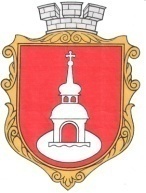 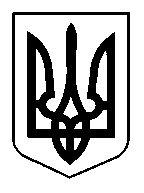 ПЕРЕЯСЛАВСЬКА  МІСЬКА РАДАVII CКЛИКАННЯ           Р І Ш Е Н Н Явід «20» серпня 2020 року	                                                                               № 20-89-VІІПро затвердження Порядку подання та розгляду заяв про включення об’єктів права комунальної власності територіальної громади міста Переяслава до переліку об’єктів малої приватизації, що підлягають приватизації        З метою запровадження єдиного механізму, згідно з яким потенційним покупцям надається можливість у встановленому законодавством порядку за єдиними уніфікованими формами подавати заяви про включення об’єктів права комунальної власності до переліку об’єктів малої приватизації, що підлягають приватизації, на підставі частини 7 статті 11 Закону України «Про приватизацію державного і комунального майна», керуючись пунктом 30 частини 1 статті 26 Закону України  «Про місцеве самоврядування в Україні» міська рада                                                    В И Р І Ш И Л А:       1. Затвердити Порядок подання та розгляду заяв про включення об’єктів права комунальної власності територіальної громади міста Переяслава до переліку об’єктів малої приватизації, що підлягають приватизації.       2. Контроль за виконанням даного рішення покласти  на постійну комісію міської ради з питань земельних відносин, комунальної власності, будівництва та архітектури.      3. Відповідальність за виконання рішення покладається на заступника міського голови Устич Н.М.Міський голова								Т.КОСТІНН.УСТИЧ									П.БОЧАРІНІ. БІЛЯЙ                                                                                                                                              Н.МЕДВЕДЕНКО     